САРАТОВСКАЯ ГОРОДСКАЯ ДУМАРЕШЕНИЕ14 декабря 2023 года № 44-441г. СаратовО внесении изменений в решение Саратовской городской Думы
от 30 октября 2008 года № 32-352 «О наделении полномочиями концедента»В соответствии со статьей 24 Устава муниципального образования «Город Саратов»Саратовская городская Дума РЕШИЛА:1. Внести в  решение Саратовской городской Думы от 30 октября 2008 года № 32-352 «О наделении полномочиями концедента» следующие изменения:1.1. Пункт 1 изложить в новой редакции:«1. Наделить администрацию муниципального образования «Город Саратов» (далее – администрация города Саратова) полномочиями концедента в отношении объектов концессионных соглашений, право собственности на которые принадлежит муниципальному образованию «Город Саратов», за исключением принятия решения о прекращении концессионного соглашения по соглашению сторон.».1.2. Дополнить пунктом 1.1 следующего содержания:«1.1. Полномочиями концедента в отношении объектов концессионных соглашений, право собственности на которые принадлежит муниципальному образованию «Город Саратов», в части принятия решения о прекращении концессионного соглашения по соглашению сторон наделить Саратовскую городскую Думу.».2. Настоящее решение вступает в силу со дня его официального опубликования.ПредседательСаратовской городской Думы                                               С.А. ОвсянниковГлава муниципальногообразования «Город Саратов»                                              Л.М. Мокроусова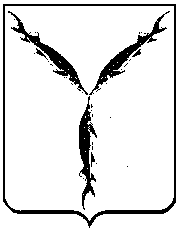 